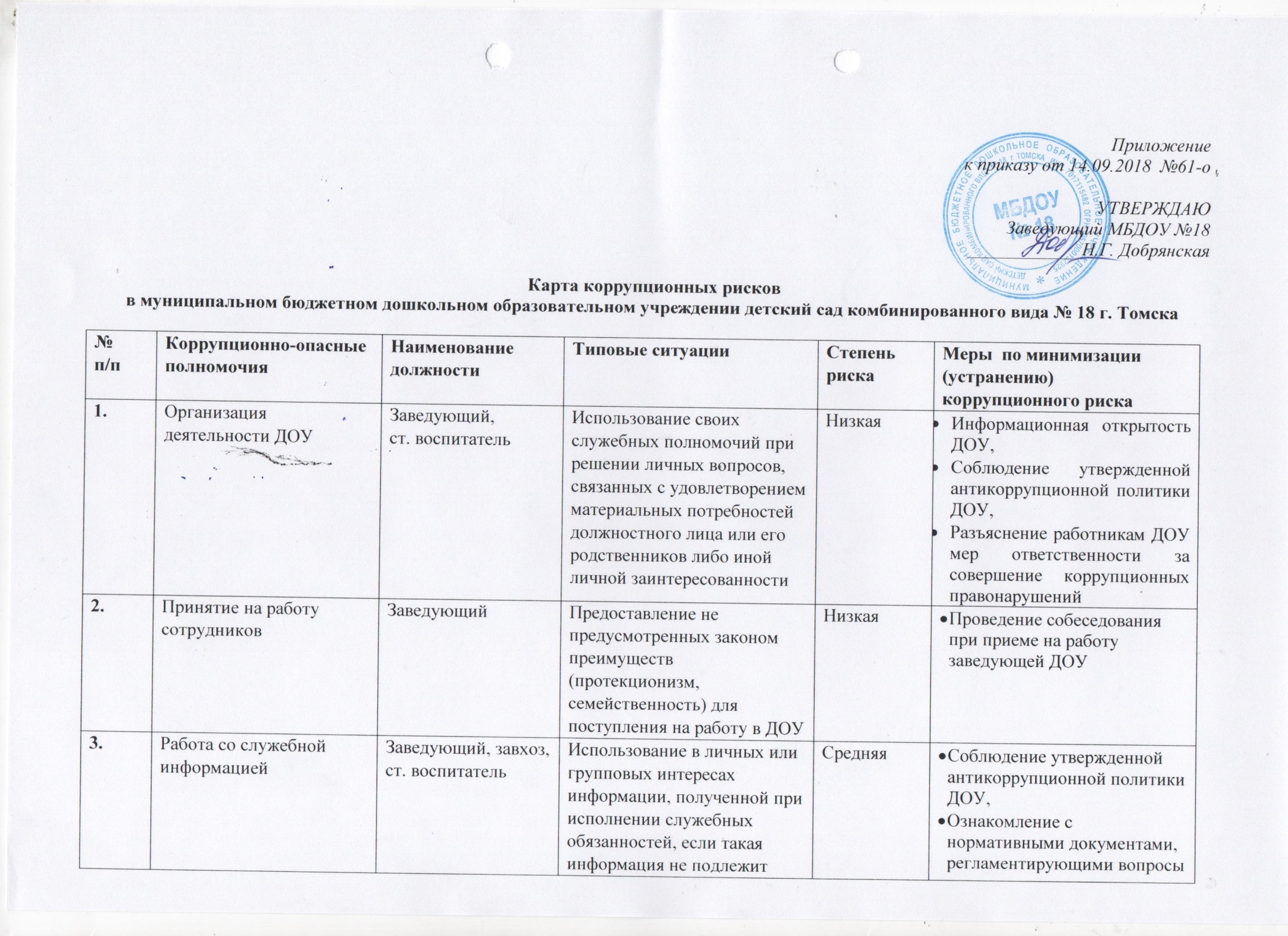 4.Обращения юридических и физических лицЗаведующий,       ст. воспитательНарушение установленного порядка рассмотрения обращений граждан и юридических лиц.Требование от физических и юридических лиц информации, предоставление которой не предусмотрено действующим законодательством РФНизкаяРазъяснительная работа,Контроль рассмотрения обращений граждан.5.Взаимоотношения с должностными лицами в органах власти и органах местного самоуправления, правоохранительными органами и другими организациямиЗаведующий, ст. воспитательДарение подарков и оказание не служебных услуг должностным лицам в органах власти и управления, правоохранительных органах и различных организаций, за исключением символических знаков внимания, протокольных мероприятийНизкаяСоблюдение утвержденной антикоррупционной политики ДОУ,Ознакомление с нормативными документами, регламентирующими вопросы предупреждения и противодействия коррупции в ДОУ.6.Составление, заполнение документов, справок, отчетностиЗаведующий, ст.воспитательИскажение, сокрытие или предоставление заведомо ложных сведений в отчетных документахНизкаяОрганизация внутреннего контроля за исполнением должностными лицами своих обязанностей, основанного на механизме проверочных мероприятий,Разъяснение ответственным лицам мер ответственности за совершение коррупционных правонарушений.7.Оплата трудазаведующийОплата рабочего времени не в полном объеме.Оплата рабочего времени в полном объеме в случае, когда сотрудник фактически отсутствовал на рабочем местеНизкаяСоздание и организация работы комиссии по установлению стимулирующих выплат работникам ДОУ,Использование средств на оплату труда в строгом соответствии с Положением об оплате труда работников ДОУ,Разъяснение ответственным лицам мер ответственности за совершение коррупционных правонарушений.8.Проведение аттестации педагогических работниковЗаведующий, ст. воспитательНеобъективная оценка деятельности педагогических работников, завышение результативности трудаСредняяКомиссионное принятие решений,Разъяснение ответственным лицам мер ответственности за совершение коррупционных правонарушений.9.Перевод воспитанников внутри образовательной организацииЗаведующийПеревод воспитанников в ДОУ с нарушением действующего законодательства и локальных актов ДОУНизкаяРазъяснение ответственным лицам мер ответственности за совершение коррупционных правонарушений.10.Привлечение дополнительных финансовых средств, связанное с получением необоснованных финансовых выгод за счет воспитанника, в частности получение пожертвований на нужды детского сада, как в денежной, так и в натуральной форме, расходование полученных средств не в соответствии с уставными целямиЗаведующий,воспитателиНезаконное получение финансовых средств от частного лица,прием денежных средств наличным путем или без документовВысокаяПубличный отчет ДОУ,Проведение анкетирования среди родителей,Разъяснение ответственным лицам мер ответственности за совершение коррупционных правонарушений.11.Создание преференций детям из обеспеченных семей, из семей чиновников в ДОУ в ущерб иным детямВоспитателиСоздание неравных условий для воспитанников ДОУ в связи с получением выгоды от частного лицаНизкаяРазъяснение ответственным лицам мер ответственности за совершение коррупционных правонарушений.12.Назначение стимулирующих выплат и вознаграждений работникамЗаведующийНеобъективная оценка деятельности сотрудников,Установление необоснованных преимуществ при назначении выплат, вознагражденийСредняяСоздание и организация работы комиссии по установлению стимулирующих выплат работникам ДОУ,Разъяснение ответственным лицам мер ответственности за совершение коррупционных правонарушений.13.Случаи, когда родственники члены семьи выполняют в рамках одной образовательной организации исполнительно-распорядительные и административно-хозяйственные функцииДолжностные лица- члены семьи заведующего, ст. воспитателя, завхоза и др.Предоставление не предусмотренных законом преимуществ (протекционизм, семейственность)НизкаяРазъяснение ответственным лицам мер ответственности за совершение коррупционных правонарушений.